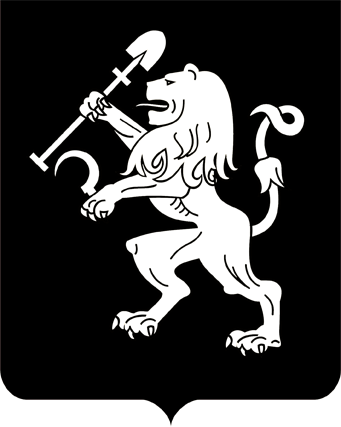 АДМИНИСТРАЦИЯ ГОРОДА КРАСНОЯРСКАРАСПОРЯЖЕНИЕО внесении изменения в распоряжение Главы городаот 15.04.2009 № 66-рВ целях приведения правовых актов города в соответствие с действующим бюджетным законодательством, руководствуясь статьями 41, 58, 59 Устава города Красноярска:1. Внести изменение в приложение к распоряжению Главы города от 15.04.2009 № 66-р «Об утверждении Положения о департаменте           финансов администрации города», изложив его в редакции согласно приложению к настоящему распоряжению. 2. Настоящее распоряжение опубликовать в газете «Городские         новости» и разместить на официальном сайте администрации города.Глава города                                                                                 С.В. Еремин20.03.2020№ 94-р